ΒΙΟΓΡΑΦΙΚΟ ΣΗΜΕΙΩΜΑΠΡΟΣΩΠΙΚΕΣ ΠΛΗΡΟΦΟΡΙΕΣ	 Κωνσταντίνα  Πύργα   Αλ. Παπάγου 20, 50 200, Πτολεμαΐδα.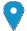    +30 24630 22045 +30 6975558983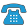 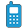      kostantina1992@windowslive.com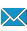   Facebook Kostantina Pyrga Skype nantia12081992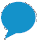 Φύλο Γυναίκα  | Ημερομηνία γέννησης 12/08/1992 | Εθνικότητα ΕλληνικήΕΠΙΘΥΜΗΤΗ ΘΕΣΗ ΕΡΓΑΣΙΑΣ	ΜΕΤΑΦΡΑΣΤΡΙΑ-ΕΠΙΜΕΛΕΙΑ ΚΕΙΜΕΝΩΝ 	 ΔΙΟΙΚΗΤΙΚΟΣ ΥΠΑΛΛΗΛΟΣΕΠΑΓΓΕΛΜΑΤΙΚΗ ΕΜΠΕΙΡΙΑ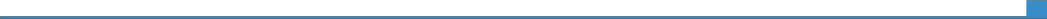  2015-2016   	 ΑΝΕΞΑΡΤΗΤΟΣ ΣΥΝΕΡΓΑΤΗΣ  ΠΑΡΟΧΗ ΜΕΤΑΦΡΑΣΤΙΚΩΝ ΥΠΗΡΕΣΙΩΝ ΣΤΗΝ ΕΤΑΙΡΙΑ    FREELANGUAGE LDA	Κλάδος Μεταφραστικών ΥπηρεσιώνΕξιδικευμένη μετάφραση νομικών,οικονομικών και τραπεζικών εγγράφων και κειμένων στα εξής ζεύγη γλωσσών: EL-EN/EL-IT/EN-IT και αντίστροφα.Επιμέλεια κειμένων.1/04/2014 – 30/09/2014                ΠΡΑΚΤΙΚΗ ΑΣΚΗΣΗ                                                                     Εθνικη Τραπεζα της Ελλαδος Α.Ε                                                                            Κλάδος Χρηματοπιστωτικών-Τραπεζικών Υπηρεσιών  Εξυπηρέτηση Πελατών( πληροφοριες σε ελληνες και ξενους πελατες για τις υπηρεσιες της τραπεζας, υποδοχη πελατων.)Τραπεζικές Υπηρεσίες(ανοιγματα λογαριασμων,εκδοση καρτων αναληψης,εκδοση internet banking)ΕΚΠΑΙΔΕΥΣΗ ΚΑΙ ΚΑΤΑΡΤΙΣΗΑΚΑΔΗΜΑΙΚΑ ΕΤΗ 2010-2015ΞΕΝΕΣ ΓΛΩΣΣΕΣΜητρική γλώσσα	ΕλληνικάΛοιπές γλώσσεςΑγγλικά	C2	C2	C2	C2	C2   Ιταλικά                                                                           B2                              B2                             B2	B2                                   Β2* Κοινό Ευρωπαϊκό Πλαίσιο Αναφοράς για Γλώσσες:Επίπεδα: Α1/A2: Βασικός χρήστης - Β1/B2: Ανεξάρτητος χρήστης - C1/C2: Έμπειρος χρήστηςΑγγλικάΒεβαίωση πολύ καλής γνώσης της Αγγλικής Γλώσσας C2.Examination for the Certificate of Competency in English (ECCE)London Test of English Level 3 (L3)   [Passing Mark :Merit]London Test of English Level 2 (L2)Επιλογή ως πρώτη γλώσσα κατά την διάρκεια των σπουδών μου με ειδίκευση στα BUSINESS ENGLISH & COMMERCIAL CORRESPONDANCEΙταλικά6μήνη παραμονή στην Ιταλία ως φοιτήτρια Erasmus (LUMSA UNIVERSITA DI ROMA)Επιλογή ως δεύτερης γλώσσας κατά τις σπουδές μου Βεβαίωση καλής γνώσης της Ιταλικής  Γλώσσας Yπό προετοιµασία για τις εξετάσεις επιπέδου Β2Επικοινωνιακές δεξιότητες	Συνεργασία-ΟμαδικότηταΕυχάριστη προσωπικότητα Ευγένεια και διάθεση για εξυπηρέτηση Υπευθυνότητα και επαγγελματισμόςΟργανωτικές / διαχειριστικές δεξιότητεςΟργανωτικότητα, αναλυτική σκέψηΔιαπραγματευτικές ικανότητεςΠροσαρμοστικότητα, διαχείριση χρόνου.Μεθοδικότητα, παραγωγικότηταΔεξιότητες πληροφορικής	             Βεβαίωση χρήσης προγραμμάτων Microsoft Office (Word, Excel, Power Point, Access)Ηλεκτρονικού Εμπορίου .Νέες  Τεχνολογίες στην Διδακτική των Ξένων ΓλωσσώνΔίπλωμα οδήγησης                          Άδεια οδήγησης αυτοκινήτου Β κατηγορίας (ΙX)ΣΧΟΛΗ  ΔΙΟΙΚΗΣΗΣ ΚΑΙ ΟΙΚΟΝΟΜΙΑΣΑΤΕΙ Ηπείρου (Ηγουμενίτσα)Πτυχιούχος Τμήματος Εφαρμογών Ξένων Γλωσσών στη Διοίκηση και το Εμπόριο        Βαθμός Πτυχίου : 7.17ΔΙΠΛΩΜΑΤΙΚΗ ΕΡΓΑΣΙΑΤΙΤΛΟΣ : Μετάφραση Αποσπάσματος του Βιβλίου Responses to the Challenges of Globalization και Μεταφραστικά σχόλιαΒΑΘΜΟΣ: 8